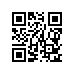 О внесении изменения в приказ от 28.04.2020 № 8.1.6.3-16/2804-11В связи с технической ошибкойПРИКАЗЫВАЮ:Внести изменение в приказ от 28.04.2020 № 8.1.6.3-16/2804-11 «О проведении государственной итоговой аттестации студентов основной профессиональной образовательной программы высшего образования – программы бакалавриата «Юриспруденция» факультета подготовки, переподготовки и повышения квалификации специалистов НИУ ВШЭ – Нижний Новгород в 2020 году», заменив в графе «Дата проведения» приложения цифры «27.05.2020» цифрами «15.06.2020».Директор  	А.А. Бляхман